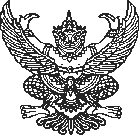 ที่ มท ๐๘๐๘.๓/ว		                  			กรมส่งเสริมการปกครองท้องถิ่น                               	                                         		ถนนนครราชสีมา เขตดุสิต กทม. ๑๐๓๐๐						           พฤศจิกายน 2565เรื่อง  การปรับปรุงเมนูการใช้งาน และวิธีการเปลี่ยนแปลงรหัสผ่านของผู้ใช้งานระบบแผนที่ภาษีและทะเบียน               ทรัพย์สิน (LTAX ONLINE)เรียน  ผู้ว่าราชการจังหวัด ทุกจังหวัดอ้างถึง 	1. หนังสือกรมส่งเสริมการปกครองท้องถิ่น ที่ มท 0808.3/ว 1805 ลงวันที่ 16 มิถุนายน 2565 	2. หนังสือกรมส่งเสริมการปกครองท้องถิ่น ที่ มท 0808.3/ว 2910 ลงวันที่ 19 กันยายน 2565สิ่งที่ส่งมาด้วย  	1. รายละเอียดการปรับปรุงเมนูการใช้งานระบบ LTAX ONLINE      	          จำนวน 1 ฉบับ		2. เอกสารคู่มือการเปลี่ยนแปลงรหัสผ่านของผู้ใช้งานระบบ LTAX ONLINE      จำนวน 1 ฉบับ3. รายชื่อองค์กรปกครองส่วนท้องถิ่นที่ใช้งานระบบ LTAX ONLINE      	          จำนวน 1 ฉบับตามที่ กรมส่งเสริมการปกครองท้องถิ่นได้พัฒนาระบบแผนที่ภาษีและทะเบียนทรัพย์สิน                (LTAX ONLINE) โดยมีวัตถุประสงค์เพื่อให้เทศบาลและองค์การบริหารส่วนตำบลนำไปใช้เป็นเครื่องมือในการพัฒนาประสิทธิภาพการจัดเก็บรายได้ด้วยระบบคอมพิวเตอร์ที่เป็นมาตรฐานเดียวกัน และให้องค์กรปกครอง         ส่วนท้องถิ่นนำร่องการใช้งานในระบบดังกล่าว ความละเอียดตามหนังสือที่อ้างถึง นั้น		กรมส่งเสริมการปกครองท้องถิ่นได้ดำเนินการปรับปรุงเมนูการใช้งาน และจัดทำคู่มือวิธีการเปลี่ยนแปลงรหัสผ่านของผู้ใช้งานระบบแผนที่ภาษีและทะเบียนทรัพย์สิน (LTAX ONLINE) เพื่อให้องค์กรปกครองส่วนท้องถิ่นใช้งานได้มีประสิทธิภาพมากขึ้น จึงขอความร่วมมือจังหวัดแจ้งองค์กรปกครอง     ส่วนท้องถิ่นที่เข้าใช้งานในระบบดังกล่าว ตรวจสอบข้อมูลผ่านทาง www.ltax.dla.go.th รายละเอียดปรากฏ
ตาม QR Code ท้ายหนังสือนี้	จึงเรียนมาเพื่อโปรดพิจารณาขอแสดงความนับถือ 					        (นายประยูร  รัตนเสนีย์)	                 อธิบดีกรมส่งเสริมการปกครองท้องถิ่นสำนักบริหารการคลังท้องถิ่น	          กลุ่มงานนโยบายการคลังและพัฒนารายได้โทร. ๐-2241-9000 ต่อ 1426ไปรษณีย์อิเล็กทรอนิกส์ saraban@dla.go.th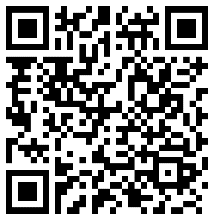 